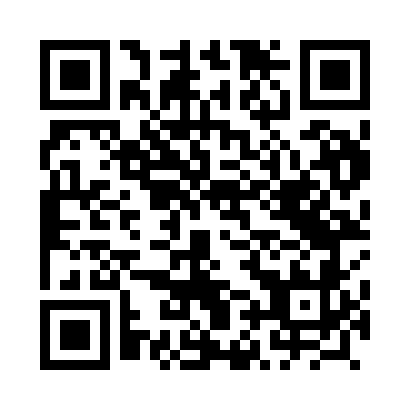 Prayer times for Brunki, PolandWed 1 May 2024 - Fri 31 May 2024High Latitude Method: Angle Based RulePrayer Calculation Method: Muslim World LeagueAsar Calculation Method: HanafiPrayer times provided by https://www.salahtimes.comDateDayFajrSunriseDhuhrAsrMaghribIsha1Wed2:445:2612:566:058:2810:572Thu2:445:2412:566:068:3011:013Fri2:435:2212:566:078:3111:024Sat2:425:2012:566:088:3311:025Sun2:415:1812:566:098:3511:036Mon2:405:1612:566:108:3711:047Tue2:395:1412:566:118:3811:058Wed2:395:1212:566:138:4011:059Thu2:385:1112:566:148:4211:0610Fri2:375:0912:566:158:4311:0711Sat2:375:0712:566:158:4511:0712Sun2:365:0512:566:168:4711:0813Mon2:355:0412:566:178:4811:0914Tue2:355:0212:566:188:5011:0915Wed2:345:0112:566:198:5211:1016Thu2:334:5912:566:208:5311:1117Fri2:334:5812:566:218:5511:1218Sat2:324:5612:566:228:5611:1219Sun2:324:5512:566:238:5811:1320Mon2:314:5312:566:248:5911:1421Tue2:314:5212:566:259:0111:1422Wed2:304:5112:566:269:0211:1523Thu2:304:4912:566:269:0411:1624Fri2:294:4812:566:279:0511:1625Sat2:294:4712:566:289:0611:1726Sun2:284:4612:566:299:0811:1827Mon2:284:4512:576:309:0911:1828Tue2:284:4312:576:309:1011:1929Wed2:274:4212:576:319:1211:1930Thu2:274:4112:576:329:1311:2031Fri2:274:4112:576:339:1411:21